                                                                                                 ппоект                          УКРАЇНАПОЧАЇВСЬКА  МІСЬКА  РАДАВИКОНАВЧИЙ КОМІТЕТР І Ш Е Н Н Явід        червня   2017 року                                                            №  Про виділення одноразовоїгрошової допомоги гр. Чорній Г.К.              Розглянувши заяву жительки с. Ст. Тараж вул. Колгоспна, 31 гр. Чорної Галини Костянтинівни , пенсіонерки,  учасника війни, яка  просить виділити одноразову грошову допомогу на лікування, взявши до уваги акт депутатського обстеження від 24 травня 2017 року та керуючись Положенням про надання одноразової адресної матеріальної допомоги малозабезпеченим верствам населення Почаївської міської об’єднаної територіальної громади, які опинилися в складних життєвих обставинах, затвердженого рішенням виконавчого комітету № 164 від 19 жовтня 2016 року,    виконавчий комітет міської ради                                                     В и р і ш и в:Виділити одноразову грошову допомогу гр. Чорній Галині Костянтинівні в   розмірі 500 (п’ятсот  )  гривень.Фінансовому відділу міської ради перерахувати гр. Чорній Галині Костянтинівні одноразову грошову  допомогу.Лівар Н.М.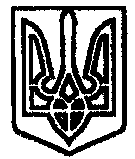 